Základní a mateřská škola Vráž,Pořádá dne 5.5.2022Den otevřených dveříNabízíme:Prohlídku prostor školky, tříd, šaten a školní zahradyInformace o činnosti a aktivitách, o chodu a režimu školkyVyzvednutí tiskopisů potřebných k zápisu dětí Seznámení s kritérii přijetí k předškolnímu vzdělávání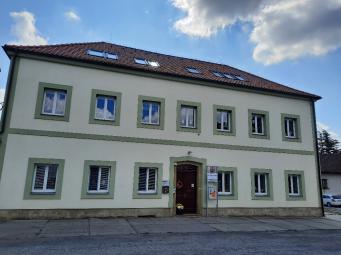 Návštěvy jsou vhodné: od 08:00 do 11:30 hodin                                        od 15:00 do 16:30 hodinDěkujeme za Váš zájem                                                                                          a těšíme se na Vás,                                                                              Kolektiv Mš.